ROTINA DO TRABALHO PEDAGÓGICO – Turma: Etapa 1-B ** Prof.ª VÂNIA BISCIONE *** PRÉ-ESCOLA “Farid Salomão”ATIVIDADES PRESENCIAIS – 15/11 a 19/11 de 2021*******************************SEGUNDA-FEIRATERÇA-FEIRAQUARTA-FEIRAQUINTA-FEIRASEXTA-FEIRAFERIADO – PROCLAMAÇÃO DA REPÚBLICAROTINA INICIAL- SORTEIO DO AJUDANTE DO DIA (EXPLORAR O NOME, CONTAR OS AMIGUINHOS DA SALA);- LEITURA DOS COMBINADOS DA SALA E DOS PROTOCOLOS SANITÁRIOS;- LEITURA DO ALFABETO;- LEITURA DAS VOGAIS;- LEITURA DOS NÚMEROS;- COLORIR O CALENDÁRIO;- RECONHECIMENTO DAS FORMAS GEOMÉTRICAS;- HORA DA HISTÓRIA: “CHAPEUZINHO VERMELHO”.ROTINA INICIAL- SORTEIO DO AJUDANTE DO DIA (EXPLORAR O NOME, CONTAR OS AMIGUINHOS DA SALA);- LEITURA DOS COMBINADOS DA SALA E DOS PROTOCOLOS SANITÁRIOS;- LEITURA DO ALFABETO;- LEITURA DAS VOGAIS;- LEITURA DOS NÚMEROS;- COLORIR O CALENDÁRIO;- RECONHECIMENTO DAS FORMAS GEOMÉTRICAS;- HORA DA HISTÓRIA: “BRANCA DE NEVE”.ROTINA INICIAL- SORTEIO DO AJUDANTE DO DIA (EXPLORAR O NOME, CONTAR OS AMIGUINHOS DA SALA);- LEITURA DOS COMBINADOS DA SALA E DOS PROTOCOLOS SANITÁRIOS;- LEITURA DO ALFABETO;- LEITURA DAS VOGAIS;- LEITURA DOS NÚMEROS;- COLORIR O CALENDÁRIO;- RECONHECIMENTO DAS FORMAS GEOMÉTRICAS;- HORA DA HISTÓRIA: “PINÓQUIO”.ROTINA INICIAL- SORTEIO DO AJUDANTE DO DIA (EXPLORAR O NOME, CONTAR OS AMIGUINHOS DA SALA);- LEITURA DOS COMBINADOS DA SALA E DOS PROTOCOLOS SANITÁRIOS;- LEITURA DO ALFABETO;- LEITURA DAS VOGAIS;- LEITURA DOS NÚMEROS;- COLORIR O CALENDÁRIO;- RECONHECIMENTO DAS FORMAS GEOMÉTRICAS;- HORA DA HISTÓRIA: “OS TRÊS PORQUINHOS”.Aula de ARTE (Prof. Juliano)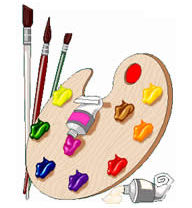 ATIVIDADE DE HOJE- PINTAR AS FIGURAS GEOMÉTRICAS DE ACORDO COM A LEGENDA.Aula de MÚSICA(Prof. Juliano)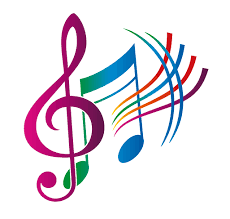 ATIVIDADE DE HOJE- VAMOS CONTAR? QUANTOS DEDOS LEVANTADOS?ATIVIDADE DE HOJE- MEU NOME É...* LETRA INICIAL* LETRA FINAL* NÚMERO DE LETRAS- QUANTAS LETRAS EXISTEM NO MEU NOME? PINTE:- MEU NOME TEM:* LETRAS* CONSOANTES* VOGAISAula de ED. FÍSICA (Prof.ª Gleysse)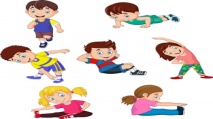 ATIVIDADE DE HOJE- DESENHANDO E CONTANDO*DESENHE DE ACORDO COM A QUANTIDADE INDICADA PELO NUMERAL EM DESTAQUE:- LETRAS E NÚMEROS* SEPARE OS NÚMEROS DAS LETRAS, PINTANDO OS NÚMEROS DE AZUL E AS LETRAS DE AMARELO.BrinquedotecaCONTINUAÇÃO DA ATIVIDADE DE HOJECONTINUAÇÃO DA ATIVIDADE DE HOJECONTINUAÇÃO DA ATIVIDADE DE HOJEHTPC(15h50min às 17h30min)(Horário de Trabalho Pedagógico Coletivo) - Destinado à formação e Reunião com Equipe Pedagógica.ParqueVídeo/JogosBibliotecaHTPC(15h50min às 17h30min)(Horário de Trabalho Pedagógico Coletivo) - Destinado à formação e Reunião com Equipe Pedagógica.LIÇÃO DE CASACOMPLETANDO PALAVRAS COM VOGAIS- ALFABETO/TENTE COPIAR:- COMPLETE COM AS VOGAIS.LIÇÃO DE CASACOMPLETANDO PALAVRAS COM CONSOANTES- ALFABETO/TENTE COPIAR:- COMPLETE COM AS CONSOANTES.HTPC(15h50min às 17h30min)(Horário de Trabalho Pedagógico Coletivo) - Destinado à formação e Reunião com Equipe Pedagógica.